KARTA POTWIERDZENIA UCZESTNICTWAWarsztaty kreatywnego pisania „Odkryj Oppeln!” 4-5 października 2018 roku, godz. 8.30 – 15.00Miejska Biblioteka Publiczna w Opolu, Biblioteka GłównaUl. Minorytów 4	imię i nazwisko....................................................................................................................	szkoła/klasa ………………….……………………………………………………………………wiek ……………………..………...........................................................................................udział we warsztatach z opiekunem					TAK □    	NIE  □(obowiązek opieki na czas warsztatów pełniąpracownicy DWPN i trener, przyjście z opiekunem nie jest obowiązkowe)Udział bezpłatny z posiłkami	 - proszę o posiłki wegetariańskie 					TAK □    	NIE  □Uwagi: (alergie itp.)……………………………………………………………………………………………………………….									.................................									PodpisKartę uczestnictwa prosimy przesłać do dnia 1 października 2018 roku
 na adres mailowy: anna.kusa@haus.pl lub pocztą pod adres:Dom Współpracy Polsko-Niemieckiejul. Bojkowska 35A44-100 Gliwice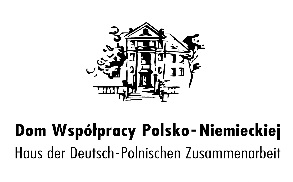 